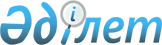 2004 жылы бiрыңғай ұлттық тестiлеудi өткiзудiң кейбiр мәселелерi туралыҚазақстан Республикасы Үкіметінің 2004 жылғы 19 сәуірдегі N 434 қаулысы

      2004 жылы бiрыңғай ұлттық тестілеудi өткiзудi қамтамасыз ету мақсатында, сондай-ақ шектеулi мерзiмде тестілеудi өткiзудiң қосымша пункттерiн ашу қажеттiлiгiне байланысты Қазақстан Республикасының Үкiметi қаулы етеді: 

      1. Қазақстан Республикасының Білiм және ғылым министрлiгiне тестілеудi өткiзудiң қосымша 37 пунктiн ашу және олардың қызметiн қамтамасыз ету үшiн табиғи және техногендiк сипаттағы төтенше жағдайларды жоюға және өзге де күтпеген шығыстарға 2004 жылға арналған республикалық бюджетте көзделген Қазақстан Республикасы Yкiметiнің резервiнен 153979200 (бiр жүз елу үш миллион тоғыз жүз жетпiс тоғыз мың екi жүз) теңге бөлiнсiн. 

      2. "Мемлекеттiк сатып алу туралы" Қазақстан Республикасының 2002 жылғы 16 мамырдағы Заңының  21-бабы  1-тармағының 5) тармақшасына сәйкес қосымшаға сай заңды тұлғалар тестілеудi өткiзудің қосымша пункттерi үшiн маңызды стратегиялық мәнi бар жабдықтар мен олардың қызметiн қамтамасыз ету жөнiнде қызметтер көрсетудi берушілер ретiнде белгіленсiн. 

      3. Қазақстан Республикасының Қаржы министрлiгi бөлiнген қаражаттың мақсатты пайдаланылуын бақылауды қамтамасыз етсiн. 

      4. Осы қаулы қол қойылған күнiнен бастап күшiне енедi.       Қазақстан Республикасының 

      Премьер-Министрi 

Қазақстан Республикасы   

Үкіметінің         

2004 жылғы 19 сәуірдегі  

N 434 қаулысына      

қосымша           Тестiлеудi өткiзудiң қосымша пункттерiне арналған 

жабдықтар берушілердiң және олардың қызметiн 

қамтамасыз ету жөнiнде көрсетiлетiн қызметтердің 

тiзбесi __________________________________________________________________ 

P/c|Тауарлар мен қызметтер|Тауарлар мен|Тауарлар мен   |Шығындары 

 N |көрсетудi берушілердiң|қызметтер   |қызметтер      |(теңге) 

   |         атауы        |көрсетудi   |көрсету атауы  | 

   |                      |берушінің   |               | 

   |                      |орналасқан  |               | 

   |                      |     жерi   |               | 

__________________________________________________________________ 

1. "Прайя" жауапкершiлігi   Алматы     Принтерлер      1508906 

   шектеулі серіктестігі    қаласы     Жеке            7886550 

                                       компьютерлер 2. "АЛСИ" жабық акцио.      Алматы     Көшiру          3813479      

   нерлік қоғамы            қаласы     аппараттары 

                                       Мониторлар      1333332 3. "Алмаком" жауапкер.      Алматы     Оптикалық       22523588 

   шiлігі шектеулi          қаласы     маркер 

   серiктестігі                        сканерлерi 4. "Мемлекеттiк стандарт.   Астана     Тестілеу пункт. 116913345 

   тар және тестiлеу ұлт.   қаласы     терінің қызметiн 

   тық орталығы" республи.             қамтамасыз ету 

   калық мемлекеттiк                   жөнiнде көрсетi. 

   қазыналық кәсіпорны                 летiн қызметтер 

__________________________________________________________________ 
					© 2012. Қазақстан Республикасы Әділет министрлігінің «Қазақстан Республикасының Заңнама және құқықтық ақпарат институты» ШЖҚ РМК
				